ONOMATΕΠΩΝΥΜΟ: ………………………………………..…………………….….………………ΠΑΤΡΩΝΥΜΟ: ……………………………………………..….…………………….………………….ΑΡΙΘΜΟΣ ΜΗΤΡΩΟΥ/ΕΤΟΣ ΕΙΣΑΓΩΓΗΣ:………………..….………………/…….…………….ΘΕΩΡΙΑ(xx ΜΟΝΑΔΑ/ΕΣ)(Διάρκεια Εξέτασης: x Ώρες και xx Λεπτά)Ερώτηση ή Θέμα 1 (x μονάδα/ες)Εκφώνηση Ερώτηση ή Θέμα 2 (x μονάδα/ες)Εκφώνηση Ερώτηση ή Θέμα 3 (x μονάδα/ες)Εκφώνηση ………Παρατηρήσεις……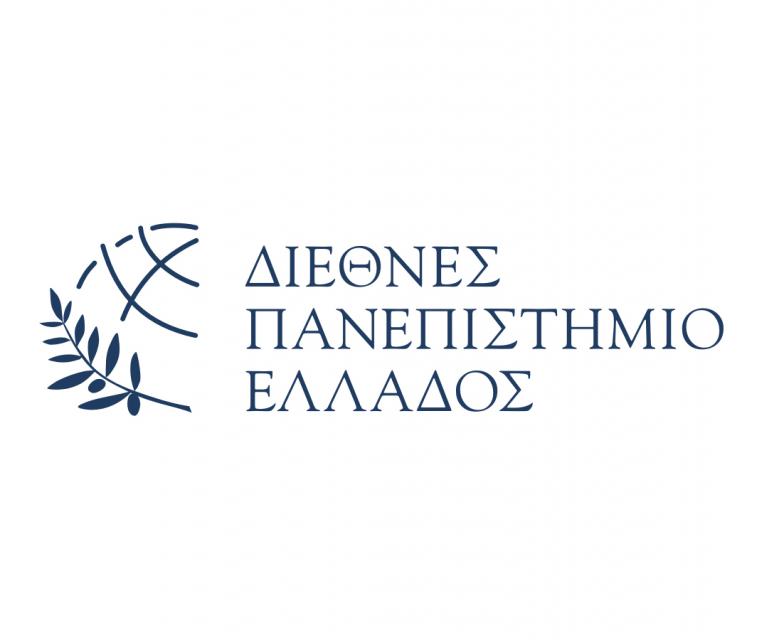 ΣΧΟΛΗ ΜΗΧΑΝΙΚΩΝΤΜΗΜΑ ΜΗΧΑΝΙΚΩΝ ΠΕΡΙΒΑΛΛΟΝΤΟΣΜάθημα: XxxxxxxΥπεύθυνος Καθηγητής: xxxxxxxΑκαδημαϊκό Έτος 20xx-20xxΗμερομηνία. Εξέτασης: ηη.μμ.20xxΏρα: xx:00-xx:00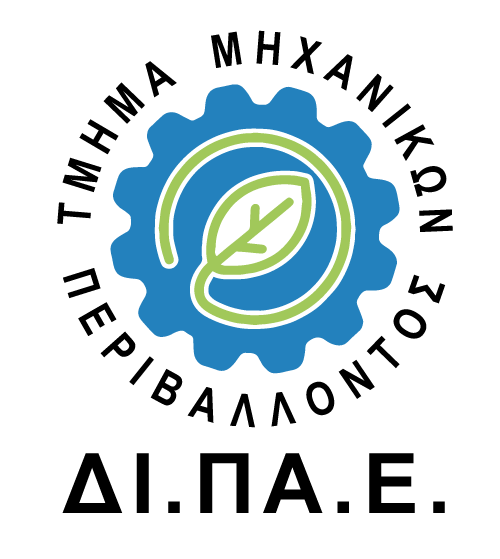 